Title Title Title Title Title Title Title TitleFirstname Surname1*, Firstname Surname1,2, Firstname Surname 21. Department, University, City post-code, nationality2. Department, University, City post-code, nationalityAbstract: Purpose purpose purpose purpose purpose purpose purpose purpose purpose purpose purpose purpose purpose purpose purpose purpose purpose purpose purpose purpose purpose purpose purpose purpose purpose purpose purpose purpose purpose purpose purpose purpose. Method method method method method method method method method method method method method method method method method method. Result result result result result result result result result result result result result result result result result result result result result result result result result result result. Conclusion conclusion conclusion conclusion conclusion conclusion conclusion conclusion conclusion conclusion conclusion conclusion conclusion. (About 250-300 words should outline the purpose, method, main results, and conclusion without mathematical, equations, or cited marks)Keywords: keywords, keywords, keywords, keywords, keywords 1 IntroductionThe text should contain an Introduction that puts the paper into proper perspective for the reader, and should also contain Methods, Results, Discussion, and Conclusion sections. Variables and formulaeVariables, regardless of the context (formula, figure or table), should be in Italics (e.g., x1); if a variable represents a vector or a matrix, it should be in Italics & bold (e.g., x1). Numerals and operators should never be italicized unless they are components of a variable.
For complex formulae, use a formula editor (e.g., MathType) and define the sizes as follows: 1) Full: 9.5 pt; 2) Subscript/Superscript: 58%;3) Sub-subscript/Superscript: 42%;Text Citation The basic form of the author-date in the text consists of the author’s last (family) name. a comma, and the year of publication of the work. 
Examples of text citations:
One author: (Vandermeer, 1990)
Two authors: (Sun and Wang, 2000; Cao and Xu, 2001)
Three or more authors: (Moons et al., 1997; Schlag et al., 2000a; 2000b)2 Heading (the first level) Text text text text text text text text text text text text text text text text text text text text text text text text text text text text text text text text text text text text text text text text text text text text text text text text text text text text text text text text text text text text text text text text text text text text text text text text text text text text text text Mourikis and Roumeliotis (2004).2.1 Heading (the second level)Text text text text text text text, text text text text text text text text text text text text text text text text text text text text text.Text text text text text text text text text text text text text text text text text text text text text text text text text text text text text text text text text text text text text text text text text text text text text text text text text text text text text text text. Heading (the third level)Text text text text text text text, text text text text text text text text text text text text text text text text text text text text text text text text text text text text text text text.Text text text text text text text text text text text text text text text text text text ext text text text.Text text text text text text text, text text text text text text text text text text text text text text text text text text text text text text text text text text text text text text text text text text text text text text text text text text text text text.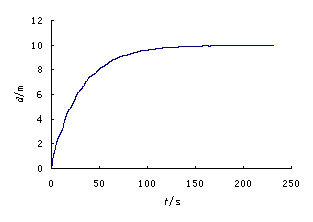 Fig. 1 Title（）Format At the revision stage, authors who have created their files using a drawing or painting program such as Visio, Origin, Excel, AutoCAD, Coreldraw, ANSYS, Matlab should provide the original files that can be edited. Authors who have created their files using a drawing or painting program should export the files to TIFF format. The figure’s magnification should be expressed by scale bars.Resolution For manuscripts in the revision stage, adequate figure resolution is essential to a high-quality print and online rendering of your paper. Raster line art should carry an absolute minimum resolution of 700 dots per inch (dpi).Line width The line width should generally be 0.5 pt in our journal. Please note that the actual line width changes with the scale of the figure. Figures must be numbered consecutively with Arabic numerals, and each figure must be placed in the text following the paragraph in which it is first mentioned. A caption giving the figure number and a brief description must be included. The caption should be understandable without reference to the text. Figures should be cited in the text using the following format: Fig. 1, Fig. 1(a), Figs. 1 and 2, Figs. 1–3, or Figs. 1(a)–1(c).Table 1 Title （）Tables should be set up in Word and should usually contain three horizontal lines. Do not use vertical lines. Each table must have a brief title that describes its contents. The title should be understandable without reference to the text. Details such as explanatory material, specific entries, and definitions of non-standard abbreviations should be put in table footnotes, not in the title. All tables must be mentioned in the text in consecutive order and must be numbered with Arabic numbers. Tables should be cited in the text using the following format: Table 1, Tables 1 and 2, or Tables 1–3.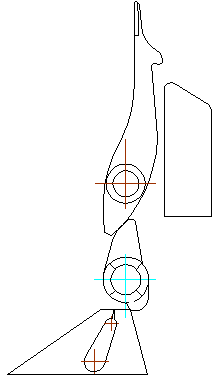 Fig. 2 Structure of breechblock3 Heading (the first level)4 Heading (the first level)5 ConclusionsAcknowledgement Individuals or units other than authors who were of direct help in the work should be acknowledged by a brief statement following the textReferences(The reference list provides complete information of the author-date citation in English and lists in alphabetical order of authors’ surnames. The number of references should be at least 25. The references mentioned in the text should accord with the reference list. For a reference published other than in English, the language used should be noted at the end of the reference list, e.g., (in Chinese). The publisher and place of publication should be given for a book or proceedings.)Miller TC, Tobin RL, Freisz TL (1991) Stackelberg games on a network with Cournot–Nash oligopolistic competitors. Journal of Regional Science 31(4): 435-454 (Journals)DOI: xxxHino T, Martinelli L, Jameson A (1993) A finite-volume method with unstructured grid for free surface flow simulations. Proceedings of the 6th International Symposium on Numerical Ship Hydrodynamics, Iowa City, USA, 173-193 (Proceedings)Harker PT (1987) Predicting intercity freight flows. VNU Science Press, Utrecht, the Netherlands, 20-25 (Whole books)Prigogine I (1976) Order through fluctuation: self-organization and social system. In: Jantsch E, Waddington C (Eds.). Evolution and Consciousness: Human Systems in Transition. Addison-Wesley, London, 93-134 (Monographs or chapters in edited books)Cone CD (1963) The aerodynamic design of wings with cambered span having minimum induced drag. Langley Research Center, Virginia, United States, NASA Technical Report No. TR R-152 (Reports)Hsin C (1990) Development and analysis of panel methods for propellers in unsteady flow. PhD thesis, Massachusetts Institutes of Technology, Cambridge, 15-20 (Thesis)Carter RW, Eretkin RC (2011) Induced surface flow wave energy converter. U.S. Pataent 8084873 B2 (A patent)ISO (1982) ISO 4948-1:1982. Steels classification-Part 1: Classification of steels into unalloyed and alloy steels based on chemical composition. International Organization for Standardization, Geneva (A standard)University of Sheffield Library (2001) Citing electronic sources of information. University of Sheffield. Available from http://www.shef.ac.uk/library/libdocs/hsl-dvc1.pdf [Accessed on Feb. 23, 2007] (A website)